                                                                                                                      “Azərbaycan Xəzər Dəniz Gəmiçiliyi”			                       			 	Qapalı Səhmdar Cəmiyyətinin 					       			“ 01 ”  Dekabr 2016-cı il tarixli		“216” nömrəli əmri ilə təsdiq edilmişdir.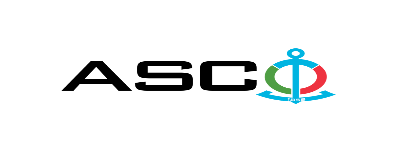 “Azərbaycan Xəzər Dəniz Gəmiçiliyi” Qapalı Səhmdar Cəmiyyətinin balansında olan gəmilər üçün tələb olunan müxtəlif sənaye və sürtgü yağlarının satınalınması məqsədi ilə açıq müsabiqə elan edir.Müsabiqə №AM016/2021                                                  (İddiaçı iştirakçının blankında)AÇIQ MÜSABİQƏDƏ İŞTİRAK ETMƏK ÜÇÜN MÜRACİƏT MƏKTUBU___________ şəhəri                                                                         “__”_______20_-ci il___________№           							                                                                                          ASCO-nun Satınalmalar Komitəsinin Sədricənab C.Mahmudluya,Hazırkı məktubla [iddiaçı podratçının tam adı göstərilir] (nin,nun,nın) ASCO tərəfindən “__________”ın satın alınması ilə əlaqədar elan edilmiş [iddiaçı tərəfindən müsabiqənin nömrəsi daxil edilməlidir]nömrəli açıq  müsabiqədə iştirak niyyətini təsdiq edirik.Eyni zamanda [iddiaçı podratçının tam adı göstərilir] ilə münasibətdə hər hansı ləğv etmə və ya müflislik prosedurunun aparılmadığını, fəaliyyətinin dayandırılmadığını və sözügedən satınalma müsabiqəsində iştirakını qeyri-mümkün edəcək hər hansı bir halın mövcud olmadığını təsdiq edirik. Əlavə olaraq, təminat veririk ki, [iddiaçı podratçının tam adı göstərilir] ASCO-ya aidiyyəti olan şəxs deyildir.Tərəfimizdən təqdim edilən sənədlər və digər məsələlərlə bağlı yaranmış suallarınızı operativ cavablandırmaq üçün əlaqə:Əlaqələndirici şəxs: Əlaqələndirici şəxsin vəzifəsi: Telefon nömrəsi: E-mail: Qoşma: İştirak haqqının ödənilməsi haqqında bank sənədinin əsli – __ vərəq.________________________________                                   _______________________                   (səlahiyyətli şəxsin A.A.S)                                         (səlahiyyətli şəxsin imzası)_______________________                (səlahiyyətli şəxsin vəzifəsi )                                                                                                                      M.Y   Texniki suallarla bağlı:   Əhədov Rəşad , Satınalmalar Departamentinin mütəxəssisiTel: +99450 2774717                                                    E-mail: rashad.akhadov@asco.az     Müsabiqədə qalib elan olunan iddiaçı şirkət ilə satınalma müqaviləsi bağlanmamışdan öncə ASCO-nun Satınalmalar qaydalarına uyğun olaraq iddiaçının yoxlanılması həyata keçirilir.     Həmin şirkət bu linkə http://asco.az/sirket/satinalmalar/podratcilarin-elektron-muraciet-formasi/ keçid alıb xüsusi formanı doldurmalı və ya aşağıdakı sənədləri təqdim etməlidir:Şirkətin nizamnaməsi (bütün dəyişikliklər və əlavələrlə birlikdə)Kommersiya hüquqi şəxslərin reyestrindən çıxarışı (son 1ay ərzində verilmiş)Təsisçi hüquqi şəxs olduqda, onun təsisçisi haqqında məlumatVÖEN ŞəhadətnaməsiAudit olunmuş mühasibat uçotu balansı və ya vergi bəyannaməsi (vergi qoyma sistemindən asılı olaraq)/vergi orqanlarından vergi borcunun olmaması haqqında arayışQanuni təmsilçinin şəxsiyyət vəsiqəsiMüəssisənin müvafiq xidmətlərin göstərilməsi/işlərin görülməsi üçün lazımi lisenziyaları (əgər varsa)Qeyd olunan sənədləri təqdim etməyən və ya yoxlamanın nəticəsinə uyğun olaraq müsbət qiymətləndirilməyən şirkətlərlə müqavilə bağlanılmır və müsabiqədən kənarlaşdırılır. Müsabiqədə iştirak etmək üçün təqdim edilməli sənədlər:Müsabiqədə iştirak haqqında müraciət (nümunə əlavə olunur);İştirak haqqının ödənilməsi barədə bank sənədi;Müsabiqə təklifi; Malgöndərənin son bir ildəki (əgər daha az müddət fəaliyyət göstərirsə, bütün fəaliyyət dövründəki) maliyyə vəziyyəti barədə bank sənədi;Azərbaycan Respublikasında vergilərə və digər icbari ödənişlərə dair yerinə yetirilməsi vaxtı keçmiş öhdəliklərin, habelə son bir il ərzində (fəaliyyətini dayandırdığı müddət nəzərə alınmadan) vergi ödəyicisinin Azərbaycan Respublikasının Vergi Məcəlləsi ilə müəyyən edilmiş vəzifələrinin yerinə yetirilməməsi hallarının mövcud olmaması barədə müvafiq vergi orqanlarından arayış.İlkin mərhələdə müsabiqədə iştirak haqqında müraciət (imzalanmış və möhürlənmiş) və iştirak haqqının ödənilməsi barədə bank sənədi (müsabiqə təklifi istisna olmaqla) ən geci 01 Aprel 2021-ci il, Bakı vaxtı ilə saat 17:00-a qədər Azərbaycan, rus və ya ingilis dillərində “Azərbaycan Xəzər Dəniz Gəmiçiliyi” Qapalı Səhmdar Cəmiyyətinin ( “ASCO” və ya “Satınalan təşkilat”) yerləşdiyi ünvana və ya Əlaqələndirici Şəxsin elektron poçtuna göndərilməlidir, digər sənədlər isə müsabiqə təklifi zərfinin içərisində təqdim edilməlidir.   Satın alınması nəzərdə tutulan mal, iş və xidmətlərin siyahısı (təsviri) əlavə olunur.İştirak haqqının məbləği və Əsas Şərtlər Toplusunun əldə edilməsi:Müsabiqədə iştirak etmək istəyən iddiaçılar aşağıda qeyd olunmuş məbləğdə iştirak haqqını ASCO-nun bank hesabına ödəyib (ödəniş tapşırığında müsabiqə keçirən təşkilatın adı, müsabiqənin predmeti dəqiq göstərilməlidir), ödənişi təsdiq edən sənədi birinci bölmədə müəyyən olunmuş vaxtdan gec olmayaraq ASCO-ya təqdim etməlidir. Bu tələbləri yerinə yetirən iddiaçılar satınalma predmeti üzrə Əsas Şərtlər Toplusunu elektron və ya çap formasında əlaqələndirici şəxsdən elanın IV bölməsində göstərilən tarixədək həftənin istənilən iş günü saat 09:00-dan 18:00-a kimi ala bilərlər.İştirak haqqının məbləği (ƏDV-siz): Lot 1 – 150 (yüz əlli) AZNLot 2 –   50 (əlli )AZNLot 3 - Bu Lot üçün iştirakhaqqı tələb olunmurLot 4 - Bu Lot üçün iştirakhaqqı tələb olunmurIştirak haqqı manat və ya ekvivalent məbləğdə ABŞ dolları və AVRO ilə ödənilə bilər.  Hesab nömrəsi: İştirak haqqı heç bir halda geri qaytarılmır.Müsabiqə təklifinin təminatı :Müsabiqə təklifi üçün təklifin qiymətinin azı 1 (bir) %-i həcmində bank təminatı (bank qarantiyası) tələb olunur. Bank qarantiyasının forması Əsas Şərtlər Toplusunda göstəriləcəkdir. Bank qarantiyalarının əsli müsabiqə zərfində müsabiqə təklifi ilə birlikdə təqdim edilməlidir. Əks təqdirdə Satınalan Təşkilat belə təklifi rədd etmək hüququnu özündə saxlayır. Qarantiyanı vermiş maliyyə təşkilatı Azərbaycan Respublikasında və/və ya beynəlxalq maliyyə əməliyyatlarında qəbul edilən olmalıdır. Satınalan təşkilat etibarlı hesab edilməyən bank qarantiyaları qəbul etməmək hüququnu özündə saxlayır.Satınalma müsabiqəsində iştirak etmək istəyən şəxslər digər növ təminat (akkreditiv, qiymətli kağızlar, satınalan təşkilatın müsabiqəyə dəvət sənədlərində göstərilmiş xüsusi hesabına  pul vəsaitinin köçürülməsi, depozitlər və digər maliyyə aktivləri) təqdim etmək istədikdə, təminat növünün mümkünlüyü barədə Əlaqələndirici Şəxs vasitəsilə əvvəlcədən ASCO-ya sorğu verməlidir və razılıq əldə etməlidir. Müqavilənin yerinə yetirilməsi təminatı satınalma müqaviləsinin qiymətinin 5 (beş) %-i məbləğində tələb olunur.Hazırki satınalma əməliyyatı üzrə Satınalan Təşkilat tərəfindən yalnız malların anbara təhvil verilməsindən sonra ödənişinin yerinə yetirilməsi nəzərdə tutulur, avans ödəniş nəzərdə tutulmamışdır.Müqavilənin icra müddəti:Malların tələbat yarandıqca alınması nəzərdə tutulur. Satınalma müqaviləsinin ASCO tərəfindən rəsmi sifariş (tələbat) daxil olduqdan sonra 3 (üç) təqvim günü ərzində yerinə yetirilməsi tələb olunur.Müsabiqə təklifinin təqdim edilməsinin son tarixi və vaxtı:Müsabiqədə iştirak haqqında müraciəti və iştirak haqqının ödənilməsi barədə bank sənədini birinci bölmədə qeyd olunan vaxta qədər təqdim etmiş iştirakçılar, öz müsabiqə təkliflərini bağlı zərfdə (1 əsli və 1 surəti olmaqla) 12 Aprel 2021-ci il, Bakı vaxtı ilə saat 15:00-a qədər ASCO-ya təqdim etməlidirlər.Göstərilən tarixdən və vaxtdan sonra təqdim olunan təklif zərfləri açılmadan geri qaytarılacaqdır.Satınalan təşkilatın ünvanı:Azərbaycan Respublikası, Bakı şəhəri, AZ1003 (indeks), Neftçilər  prospekti 2, ASCO-nun Satınalmalar Komitəsi.Əlaqələndirici şəxs:Rəşad ƏhədovASCO-nun Satınalmalar Departameninin təchizat işləri üzrə mütəxəssisiTelefon nömrəsi: +99450 277 47 17Elektron ünvan: rashad.akhadov@asco.az, tender@asco.azHüquqi məsələlər üzrə:Telefon nömrəsi: +994 12 4043700 (daxili: 1262)Elektron ünvan: tender@asco.az Müsabiqə təklif zərflərinin açılışı tarixi, vaxtı və yeri:Zərflərin açılışı 13 Aprel 2021-ci il tarixdə, Bakı vaxtı ilə saat 11:00-da  elanın V bölməsində göstərilmiş ünvanda baş tutacaqdır. Zərflərin açılışında iştirak etmək istəyən şəxslər iştirak səlahiyyətlərini təsdiq edən sənədi (iştirakçı hüquqi və ya fiziki şəxs tərəfindən verilmiş müvafiq etibarnamə) və şəxsiyyət vəsiqələrini müsabiqənin baş tutacağı tarixdən ən azı yarım saat qabaq Satınalan Təşkilata təqdim etməlidirlər.Müsabiqənin qalibi haqqında məlumat:Müsabiqə qalibi haqqında məlumat ASCO-nun rəsmi veb-səhifəsinin “Elanlar” bölməsində yerləşdiriləcəkdir.Müsabiqənin digər şərtləri:İştirakçılar müvafiq sahə üzrə (gəmi yağlarının satışı) minimum 1 (bir) il iş təcrübəsinə malik olmalıdır və bu barədə sənədlər təqdim edilməlidir;Alternativ təkliflər qəbul olunmur;İştirakçı anbar sahəsinə malik olmalıdır və anbarla bağlı rəsmi sənədlər təqdim edilməlidir.№Mal - materialın adı
Ölçü vahidiMiqdarLOT 11Hidravlik yağı - Castrol Hyspin HVİ - 32 ISO 6743/4 - Hydraulic Oils Type HV DIN 51524 Part 3litr35362Hidravlik yağı - Castrol Hyspin HVİ - 15 ISO 6743/4 - Hydraulic Oils Type HV DIN 51524 Part 3litr1003Hidravlik yağı - Castrol Hyspin HVİ - 46 ISO 6743/4 - Hydraulic Oils Type HV DIN 51524 Part 3litr154884Hidravlik yağı - Castrol Hyspin HVİ - 68 ISO 6743/4 - Hydraulic Oils Type HV DIN 51524 Part 3litr42505Hidravlik yağı - Castrol Hyspin HVİ - 100 ISO 6743/4 - Hydraulic Oils Type HV DIN 51524 Part 3litr31206Hidravlik yağı  - Castrol Hyspin AWS -  32 - DIN 51524 Part 2litr3287Hidravlik yağı  - Castrol Hyspin AWS -  46 - DIN 51524 Part 2litr17088Hidravlik yağı  - Castrol Hyspin AWH M68 - DIN 51524 Part 2litr10409Hidravlik yağı  - Castrol BioBar 46litr62410Reduktor yağı - Castrol Alpha SP 68  DIN 51517 Part 3litr49611Reduktor yağı Castrol Alpha SP 100  DIN 51517 Part 3litr228812Reduktor yağı  - Castrol Alpha SP - 460  DIN 51517 Part 3litr2013Reduktor yağı  - Castrol Alpha SP - 150  DIN 51517 Part 3litr356614Marine Stern tube oil - Castrol Bio Stat 68litr20815İstilik daşıyıcı yağ - Castrol Perfecto HT5litr416016Mühərrik yağı - Castrol TLX Plus 504litr624017Mühhərik yağı  - Castrol  CRB Turbomax 10W40  CI-4/E7 - ACEA E7, API CI-4/SL, CAT ECF-1-alitr62418Mühhərik yağı  - Castrol  CRB Turbomax 15W40  CI-4/E7 - ACEA E7, API CI-4/SL, CAT ECF-1-alitr3660819Mühərrik yağı  - Castrol  MHP - 154 - SAE 40 , API CFlitr2558420Mühərrik yağı - Castrol Seamax  Monograde DD-40 / SAE 40 API CF/CF-2litr52621Kompressor yağı  - Castrol Aircool PD-100  DIN 51506 VD-L.
ISO 6743-3 Compressor Oils.litr62422Kompressor yağı Castrol Aircool SN - 100 ISO 100                     litr82423Kompressor  yağı  - Castrol AIRCOOL PD 68 - DIN 51506 VD-L. ISO 6743-3 Compressor Oils. litr83224Transmissiya yağı - Casrol Axle EPX 80W90litr83225Sürtkü yağı - Castrol Tribol GR 100-2 Din 51502 KP 2K-30 litr2026Sürtkü yağı - Castrol Spheerol EPL-2  DIN 51502, KP2K-20 ISO 6743/9, L-XBCEB 2kq25027Sürtkü yağı  - Castrol Castrol High Temperature greasekq100LOT 228Hidravlik yağı - Shell Tellus SR S2 - 32  DIN 51524litr374429Hidravlik yağı - Shell Tellus SR V2 - 46  DIN 51524litr83230Hidravlik yağı -  Shell Tellus SR V2 - 68 DIN 51524litr249631Mühərrik yağı  - Shell Rimula 15W40 (Dizel) AP - CJ4 /ACEA E7litr26032Reduktor yağı  - Shell Omala 100 DIN 51517-3 CLPlitr267233Reduktor yağı  - Shell Omala 150 DIN 51517-3 CLPlitr148634Kompressor yağı - Shell Gadus S2 V 220  İSO V 220 / DIN 51506 - VDL litr42035Kompressor yağı Shell Corena S2 P100litr416LOT 336Mühərrik yağı - Mobil Delvac MX 15w40  API CH-4litr20837Transmissiya yağı - Mobil Gear 600XP 100litr41638Sürtğü yağı Mobil Rarus 425 DIN 51506:1985-09 VDLlitr208LOT 439Sürtgü yağı - Ingersoll Rand Coolant ISO – 46 (SAE 10W20)litr6040Refrejirator yağı - Frescold 32 litr50